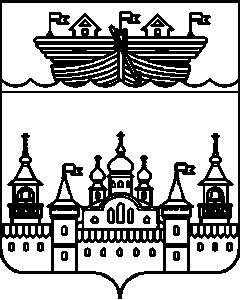 СЕЛЬСКИЙ СОВЕТ ВЛАДИМИРСКОГО СЕЛЬСОВЕТАВОСКРЕСЕНСКОГО МУНИЦИПАЛЬНОГО РАЙОНАНИЖЕГОРОДСКОЙ ОБЛАСТИРЕШЕНИЕ 16 февраля 2021 года	№ 7О внесении изменений в Состав комиссии по координации работы по противодействию коррупции во Владимирском сельсовете Воскресенского муниципального района Нижегородской области утвержденного решением сельского Совета Владимирского сельсовета Воскресенского муниципального района Нижегородской области от 27 ноября 2017 года № 39В связи с изменением персональных данных консультанта отдела по профилактике коррупционных и иных правонарушений Нижегородской области Костериной Н.В., сельский Совет решил:1.Внести в Состав комиссии по координации работы по противодействию коррупции во Владимирском сельсовете Воскресенского муниципального района Нижегородской области утвержденного решением сельского Совета Владимирского сельсовета Воскресенского муниципального района Нижегородской области от 27 ноября 2017 года № 39 «О координации работы по противодействию коррупции во Владимирском сельсовете Воскресенского муниципального района Нижегородской области» (в ред. решений сельского Совета от 13.10.2020 № 40), изменение, в части смены фамилии члена комиссии Костериной Натальи Викторовны, консультанта отдела по профилактике коррупционных и иных правонарушений Нижегородской области, с фамилии «Костерина» на фамилию «Кузнецова». 2.Обнародовать настоящее решение на информационном стенде в здании администрации сельсовета и на официальном сайте администрации Воскресенского муниципального района.3.Контроль над исполнением настоящего решения оставляю за собой.4. Настоящее решение вступает в силу со дня обнародования.Глава местного самоуправления					А.Н.Мозжанов